SOMITA SA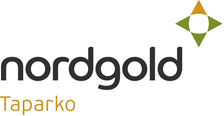 Offre d’EmploiLa Société des Mines de Taparko (SOMITA SA) souhaite recevoir à l’interne et à l’externe des candidatures pour le recrutement d’un Superviseur des répartiteurs des opérations minières pour le compte du Département Exploitation minière.SOMMAIRESous la direction de votre supérieur hiérarchique, vous êtes chargé de planifier l’ensemble des opérations de coordination des opérations minières et de recensement des évènements nécessitant l’intervention du service de la maintenance mobile.1 RESPONSABILITÉS SPÉCIFIQUESFormer des nouveaux répartiteurs des opérations minières rejoignant le service, en s’assurant que chacun dispose d’un répartiteur de relève capable d’assurer la mission avec le même niveau de qualité en cas d’absence d’un titulaire ;Standardiser les procédures de travail des répartiteurs de l’ensemble des équipes afin de s’assurer que chacun travaille en respectant les mêmes standards ;S’assurer que tous les acteurs (Maintenance mobile et exploitation minière) impliqués dans le processus de production comprennent son rôle et travaillent à la résolution des problématiques liées au service de Dispatch avec la même implication ;Répondre  de l’ensemble des rapports et analyses des informations données par le service ;Apporter des réponses à toutes questions posées par les membres de l’équipe et élaborer des solutions aux problématiques quotidiennes ; Vérifier  que l’ensemble des données collectées par l’équipe sont enregistrées sans erreur dans SAP ;Proposer de manière pro active des solutions d’amélioration du fonctionnement du service de Dispatch, en coordination avec le département BSN ;Appuyer le service informatique dans le cadre des travaux relatifs aux radios, notamment  pour l’installation de nouveaux équipements radio sur les sites satellites de Taparko (Bouroum, Goengo etc.) et s’assurer de leur bon fonctionnement ;Gérer le stock de radios pour l’ensemble du site, et garantir de leur bon fonctionnement (programmation), en formulant le cas échéant,  des recommandations relative à l’acquisition  d’équipements supplémentaires;Vérifier la qualité du réseau radio et identifier des zones nécessitant une amélioration ;Travailler avec le service informatique pour le bon fonctionnement des outils nécessaires au service Dispatch (logiciel GPS, outils Excel, etc.) et contribuer à la résolution de toute autre problématique y étant liée ;Travailler en étroite collaboration avec le service BSN dans tous les projets liés au service Dispatch incluant l’optimisation du fonctionnement du service, la gestion du système de pilotage visuel, le recensement des pannes et des causes racines etc…Participer  à la mise en œuvre des projets BSN (de tous types), chaque fois que de besoin.2  QUALIFICATIONS ET APTITUDES REQUISESUn minimum de 03 années d'expérience de travail dans une mine à ciel ouvert et une bonneconnaissance des activités quotidiennes d'une mine ;Avoir au minimum le BAC technique ou un diplôme de technicien dans le domaine du génie civil, desmines ou tout autre diplôme équivalent ;Bien maîtriser les systèmes informatiques particulièrement Microsoft Excel ;Avoir une excellente aptitude de communication et une facilité à travailler dans une grande équipe ;Avoir d'excellentes aptitudes pour développer et maintenir de bonnes relations interpersonnelles ;Être polyvalent, dynamique et avoir la possibilité de s'adapter à des situations qui changentconstamment ;Avec un bon sens de la responsabilité, être autonome et avoir une excellente gestion du temps ;Avoir une expérience comme répartiteur minier ou superviseur constitue un atout,Etre capable d'évaluer une situation et prendre une décision rapide en utilisant ses connaissances, sonsens logique et une pensée critique,Avoir les compétences pour bien donner des instructions aux opérateurs,Etre capable de travailler sous pression, d'établir des priorités et de gérer plusieurs activités en même temps.3 COMPOSITION DES DOSSIERSLes dossiers de candidatures devront comporter :Une demande manuscrite adressée à madame la Directrice des Ressources Humaines de SOMITA;Un Curriculum vitae détaillé ; Les copies des diplômes et attestations s'il y a lieu.4 RECEPTION DES DOSSIERSLes dossiers de candidature devront être adressés à Madame la Directrice des Ressources Humaines avec sur l’enveloppe la mention « Recrutement d’un (01)  Superviseur des répartiteurs des opérations minières » au plus tard le  12 avril à 17 heures  au siège de SOMITA sis à Ouaga 2000Réserve :Les candidats présélectionnés seront invités à un entretien.En cas de non satisfaction, la société se réserve le droit de ne donner aucune suite au présent avis de recrutement.Taparko, le  06 avril 2017Laurène MIRINDIDirectrice des Ressources Humaines